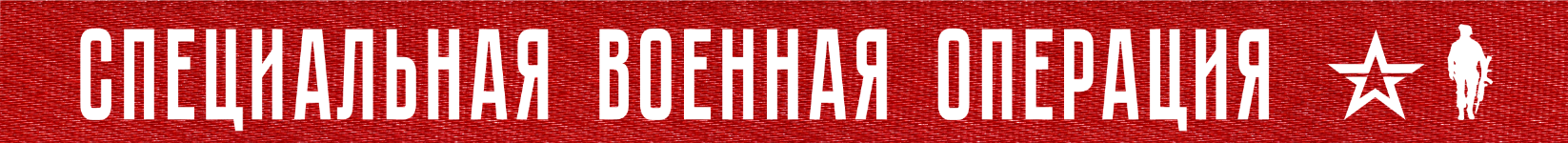 Вооруженные Силы Российской Федерации продолжают специальную военную операцию.15 ноября российскими вооруженными силами нанесен массированный удар высокоточным оружием большой дальности воздушного и морского базирования по системе военного управления Украины и связанным с ней объектам энергетики.Цель удара достигнута.Все выпущенные ракеты попали точно в назначенные цели. Все объекты поражены.Хотим подчеркнуть, — высокоточные удары наносились по целям только на территории Украины и на удалении не ближе 35 километров от украинско-польской границы.Опубликованные вечером 15 ноября в Польше фотоснимки обломков, обнаруженных в населенном пункте Пшеводув, однозначно идентифицированы российским специалистами оборонно-промышленного комплекса как элементы зенитной управляемой ракеты комплекса ПВО С-300 воздушных сил Украины.Заявления различных украинских источников и зарубежных официальных лиц о падении в населенном пункте Пшеводув якобы «российских ракет» являются намеренной провокацией с целью эскалации обстановки.Также хотим особо подчеркнуть, — в ходе массированного удара
15 ноября высокоточными средствами поражения по объектам на территории Украины — ни одного ракетного удара по объектам в городе Киев не наносилось.Все демонстрируемые киевским режимом разрушения в жилых кварталах украинской столицы являются прямым следствием падения и самоликвидации выпущенных украинскими войсками зенитных ракет из размещенных в черте города украинских и зарубежных комплексов противовоздушной обороны.* * *На Купянском направлении ударами армейской авиации ВКС России сорваны попытки наступления трех ротных тактических групп 14-й и 92-й механизированных бригад ВСУ в направлении населенных пунктов Берестовое, Колесниковка Харьковской области и Новоселовское Луганской Народной Республики.Уничтожено более 80 украинских военнослужащих, шесть танков, восемь боевых бронированных машин, два бронеавтомобиля и три самоходных артиллерийских установки.На Красно-Лиманском направлении огнем артиллерии и активными действиями российских подразделений за сутки отражены две попытки ротных тактических групп ВСУ атаковать российские позиции в направлении населенного пункта Коломыйчиха Луганской Народной Республики.В результате комплексного огневого поражения противник потерял более 100 украинских военнослужащих убитыми и ранеными, два танка и четыре боевые бронированные машины.На Донецком направлении ВСУ контратаками в районах населенных пунктов Курдюмовка, Авдеевка, Старомихайловка и Георгиевка Донецкой Народной Республики безуспешно пытались остановить продвижение вперед российских войск.Ударами артиллерии и решительными действиями штурмовых групп противник был остановлен и рассеян.Уничтожено более 160 украинских военнослужащих, три танка, пять боевых бронированных машин, пикап и два автомобиля с боеприпасами.На Южно-Донецком направлении российскими войсками пресечена атака батальонной тактической группы ВСУ в направлении населенного пункта Степное Донецкой Народной Республики.В результате огневого поражения противник отброшен на исходные позиции.Уничтожено более 65 украинских военнослужащих и наемников, две боевые машины пехоты, пять бронеавтомобилей и три автомобиля.За прошедшие сутки оперативно-тактической и армейской авиацией, ракетными войсками и артиллерией поражены семь пунктов управления ВСУ в районах населенных пунктов Крахмальное, Берестовое Харьковской области, Стельмаховка Луганской Народной Республики, Садовое, Тягинка, Змиевка Херсонской области, Кирово Донецкой Народной Республики, а также 94 артиллерийских подразделения на огневых позициях, живая сила и военная техника в 185 районах.В районе населенного пункта Новоегоровка Луганской Народной Республики уничтожена радиолокационная станция контрбатарейной борьбы производства США AN/TPQ-50.В районе населенного пункта Орехов Запорожской области уничтожен склад боеприпасов ВСУ.В ходе контрбатарейной борьбы в районе населенного пункта Колесниковка Харьковской области уничтожены две артиллерийские системы М777 производства США.Кроме того, в районе населенного пункта Мыловое Херсонской области уничтожена украинская самоходная артиллерийская установка «Акация», в районе населенного пункта Артемовка Луганской Народной Республики уничтожена украинская боевая машина реактивной системы залпового огня «Град».Оперативно-тактической авиацией ВКС России в районе населенного пункта Новоселовка Запорожской области сбит вертолет Ми-8 воздушных сил Украины.Средствами противовоздушной обороны за сутки уничтожены три беспилотных летательных аппарата в районах населенных пунктов Райское Херсонской области, Петровское Донецкой Народной Республики и Краснореченское Луганской Народной Республики.Кроме того, перехвачены 11 снарядов реактивных систем залпового огня HIMARS и «Ураган» в районах населенных пунктов Каланчак и Новониколаевка Херсонской области.Всего с начала проведения специальной военной операции уничтожено: 333 самолета, 177 вертолетов, 2514 беспилотных летательных аппаратов, 388 зенитных ракетных комплексов, 6644 танка и других боевых бронированных машин, 892 боевые машины реактивных систем залпового огня, 3587 орудий полевой артиллерии и минометов, а также 7240 единиц специальной военной автомобильной техники.16  ноября  2022 г., 12:45 (МСК)265-й  деньПРОЧТИ И ПЕРЕДАЙ ДРУГОМУ!